خلفيةالندوة العالمية لمنظمي الاتصالات (GSR) حدث يستغرق أربعة أيام ويُخصص يوم واحد للأحداث التي تسبق الندوة وتجمع بين رؤساء الهيئات الوطنية لتنظيم الاتصالات/تكنولوجيا المعلومات والاتصالات من جميع أنحاء العالم وقد اكتسبت الندوة شهرة بوصفها المحفل العالمي السنوي الذي يجمع بين المنظمين لتبادل المعلومات بشأن آرائهم وخبراتهم بشأن أكثر قضايا التنظيم إلحاحاً التي يواجهونها. ولئن كان تركيز الحدث منصباً على المنظمين، فإنه يعزز أيضاً أوجه التفاعل والمناقشات على كثير من المستويات الأخرى، ويوفر للمنظمين فرصاً للتفاعل مع واضعي السياسات وقادة الصناعة وأصحاب المصلحة الرئيسيين الآخرين في مجال تكنولوجيا المعلومات والاتصالات. وتُختتم الندوة باعتماد المنظمين لمجموعة من المبادئ التوجيهية لأفضل الممارسات التنظيمية. وتوفر الندوة محفلاً محايداً لأعضاء قطاع تنمية الاتصالات من أجل تبادل الآراء بشأن القضايا الرئيسية التي يواجهها قطاع تكنولوجيا المعلومات والاتصالات، وهي جلسات مفتوحة أمام المنظمين وواضعي السياسات وأعضاء قطاع تنمية الاتصالات حيث تتيح للمشاركين خيارات متنوعة للحضور والمساهمة. وتتيح مجموعة من الأحداث التي تسبق الندوة أيضاً الفرصة لتنظيم المعارض وتبادل الآراء والمشاركة من جانب الإدارات وهيئات التنظيم والصناعة وكبار المسؤولين عن التنظيم والرابطات التنظيمية والإقليمية.الندوة العالمية لمنظمي الاتصالات لعام 2016 والأحداث التي تسبقهاالتقى في الندوة العالمية لمنظمي الاتصالات السادسة عشرة لعام 2016 (GSR-16) التي عُقدت في شرم الشيخ، مصر، في الفترة من 11 إلى 14 مايو 2016، أكثر من 540 مشاركاً من نحو 64 بلداً، بما في ذلك وزراء حكومات ورؤساء هيئات تنظيمية وكبار المسؤولين التنفيذيين في الصناعة. ونظم الاتحاد الدولي للاتصالات (ITU) الندوة بالتعاون مع حكومة مصر وتحت رعاية معالي رئيس جمهورية مصر العربية، السيد عبد الفتاح السيسي. والندوة التي ترأسها سعادة السيد ياسر القاضي، وزير الاتصالات وتكنولوجيا المعلومات ورئيس مجلس إدارة الجهاز القومي لتنظيم الاتصالات (NTRA)، كان موضوعها: "التمكين والشمول! لبنات بناء المجتمعات الذكية في عالم موصول".وعُقدت مجموعة من الأحداث السابقة للندوة في 11 مايو2016 ، بما في ذلك المؤتمر المواضيعي الأول قبل الندوة، بعنوان الحوار العالمي بشأن الشمول المالي الرقمي، والذي نُظم بدعم من مؤسسة بيل وميليندا غيتس وتحالف الشمول الرقمي (AFI) وحكومة مصر وشركاء آخرين. وتضمن اليوم السابق للحدث أيضاً اجتماع رابطات الهيئات التنظيمية (RA) والاجتماع السادس لكبار مسؤولي تنظيم الاتصالات في القطاع الخاص (CRO).الندوة العالمية لمنظمي الاتصالات لعام 2017 والأحداث التي تسبقهاستُعقد الندوة العالمية لمنظمي الاتصالات لعام 2017 (GSR-17) من 11 إلى 14 يوليو 2017 في Paradise Island، البهاما، وترأسها مديرة هيئة تنظيم المرافق والمنافسة في البهاما (URCA). وموضوع الندوة "العيش في عالم من الفرص الرقمية" وستضم الندوة عدة مسارات للسماح للمنظمين بتبادل المعلومات بشأن السبل الكفيلة بتهيئة بيئة تنظيمية تمكينية عبر التنظيم التعاوني وزيادة الفرص وبناء الثقة في عالم الغد الرقمي. وبالإضافة إلى ذلك، ستُعقد جلسات إعلامية بشأن المشاريع والبرامج والمبادرات الرئيسية لمكتب تنمية الاتصالات. وسيُعقد حدث مواضيعي سابق للندوة في 11 يوليو 2017، في إطار الحوار العالمي بشأن الشمول المالي الرقمي الذي يركز هذا العام على أمن الخدمات المالية الرقمية. وسيُعقد في 12 يوليو 2017 صباحاً، الاجتماع المغلق للرابطات التنظيمية الإقليمية "المقتصر على المدعوين فقط" واجتماع كبار المسؤولين التنظيميين في القطاع الخاص.ويتاح البرنامج المؤقت وجميع المعلومات عن الندوة GSR-17 والأحداث التي تسبقها في الموقع: Global Symposium for Regulators (GSR). وستتاح إمكانية التواصل الإلكتروني قبل الحدث وخلاله بواسطة التطبيق المتنقل "أحداث قطاع تنمية الاتصالات".___________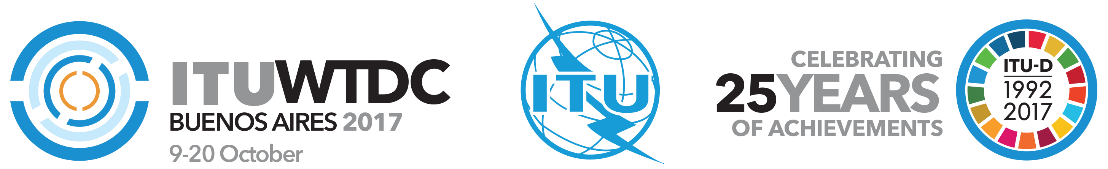 الفريق الاستشاري لتنمية الاتصالات (TDAG)الاجتماع الثاني والعشرون، جنيف، 12-9 مايو 2017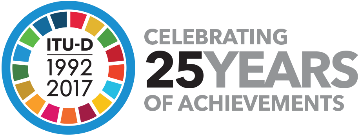 الوثيقة TDAG17-22/23-A16 مارس 2017الأصل: بالإنكليزيةمدير مكتب تنمية الاتصالات (BDT)مدير مكتب تنمية الاتصالات (BDT)مدير مكتب تنمية الاتصالات (BDT)ندوة الاتحاد العالمية لمنظمي الاتصالاتندوة الاتحاد العالمية لمنظمي الاتصالاتندوة الاتحاد العالمية لمنظمي الاتصالاتملخصالتقى في الندوة العالمية لمنظمي الاتصالات لعام 2016 (GSR-16) التي عُقدت في شرم الشيخ، مصر، في الفترة من 11 إلى 14 مايو، أكثر من 540 مشاركاً من 64 بلداً، بما في ذلك وزراء حكومات ورؤساء هيئات تنظيمية وكبار المسؤولين التنفيذيين في الصناعة. ونُظمت الندوة بالتعاون مع حكومة مصر وتحت رعاية معالي رئيس جمهورية مصر العربية، السيد عبد الفتاح السيسي. وكان موضوع الندوة "التمكين والشمول! لبنات بناء المجتمعات الذكية في عالم موصول".وستُعقد الندوة العالمية لمنظمي الاتصالات لعام 2017 (GSR-17) من 11 إلى 14 يوليو في Paradise Island، البهاما، وترأسها رئيسة هيئة تنظيم المرافق والمنافسة في البهاما (URCA). وموضوع الندوة "العيش في عالم من الفرص الرقمية"، وستضم عدة مسارات للسماح للمنظمين بتبادل المعلومات بشأن السبل الكفيلة بتهيئة بيئة تنظيمية تمكينية عبر التنظيم التعاوني وزيادة الفرص وبناء الثقة في عالم الغد الرقمي. وبالإضافة إلى ذلك، ستُعقد جلسات إعلامية بشأن المشاريع والبرامج والمبادرات الرئيسية لمكتب تنمية الاتصالات. وسيُعقد حدث مواضيعي سابق للندوة في 11 يوليو 2017، في إطار الحوار العالمي بشأن الشمول المالي الرقمي الذي يركز هذا العام على أمن الخدمات المالية الرقمية. وسيُعقد في 12 يوليو 2017 صباحاً، الاجتماع المغلق للرابطات التنظيمية الإقليمية "المقتصر على المدعوين فقط" واجتماع كبار المسؤولين التنظيميين في القطاع الخاص.الإجراء المطلوبيرجى من الفريق الاستشاري الإحاطة علماً بهذه الوثيقة وتقديم أي توجيهات يراها مناسبة._________المراجعالقرار 48 (المراجَع في حيدر آباد، 2010) للمؤتمر العالمي لتنمية الاتصالات لعام 2014 (WTDC-14)